Naveed 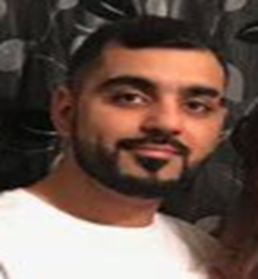 Naveed-391411@2freemail.om Personal Profile:I have been working as a PE teacher for 6 years in UK. I believe health and fitness are vital for gaining academic goals as well as for developing self-confidence. I have a vast experience of working as a PE teacher and would like to put my thoughts in action by working at your reputed school. It is very important for students to be fit to be able to handle all types of stress and problems. Work ExperiencePE TeacherWhetley School, Bradford 2016 to Feb 2019List of Duties:Worked as a PE Teacher for Grade 3, 4,5,6,7.Primary responsibilities included providing leadership for and implementing an engaging and developmentally appropriate school-wide health education program that is based on current and emerging information across topics (e.g., nutrition, fitness, environmental influences, safety, etc.)Teaching physical fitness that aligns with healthy practices is compatible with promoting healthy lives among students.Balancing between non-competitive and competitive fitness activities.Working on school-based fitness/health campaigns and activities, and connecting PSD with relevant community organizations are part of the overall responsibilities.Providing regular feedback to parents regarding academic progress andattainment.Successfully communicating learning objectives and ensuring that they aremet.Differentiatinglessonstoprovidestudentswithvariousmeanstoachievelearningobjectives.Developing individualized learning plans for students with specialneeds.Ensuringlessonplansarecompletedforeachclassandmakesuretheyaredifferentiatedtosuit each level oflearning.PE TeacherCopthorne Primary School - Bradford September 2012 to March 2016List of Duties:Worked as a PE teacher.Identifying clear teaching objectives and specifying how they will be taught and assessed.Setting tasks which challenge pupils and ensure high levels of interest.Setting appropriate and demanding expectations.Providing clear structures for lessons, maintaining pace, motivation and challenge.Identifying SEN or very able pupils.Using a variety of teaching strategies which involve planned adult intervention, first-hand experience and play and talk as a vehicle for learningDeveloping individualized learning plans for students with specialneeds.Ensuringallobjectivesofthemedium-termplanforEnglisharebeingmetonaweeklybasis.Taking partinmanyProfessionalDevelopmentWorkshopsincludingbehavioural management.Ensuringlessonplansarecompletedforeachclassandmakesuretheyaredifferentiatedtosuit each level oflearning.EducationBACHELOR OF PHYSICAL EDUCATION University of BradfordBTEC HIGHER DIPLOMA in BUSINESS in Triple Grade DistinctionUniversity of BradfordDIPLOMA in BUSINESS in Grade DistinctionBradford College - Bradford September 2010 to July 2012CERTIFICATE IN FINANCIAL STUDIESBradford College - Bradford September 2010 to July 2012Certificate of Higher Education in Accounts and FinanceUniversity of Bradford - Bradford, West Yorkshire September 2010 to June 2011CERTIFICATE OF ADULT LITERACYBradford College - Bradford September 2009 to July 2010CERTIFICATE OF ADULT NUMERACYLondon Institute April 2010GCSE in KEY SKILLBradford College - Bradford November 2009Additional InformationPlanning&Organizing-Demonstrateorganizationalskills&abilitytoestablishpriorities&toplan effectivelyCommunications-Goodinterpersonalskills,provenabilitytowriteinaclear&concisemanner&to communicateeffectively.Teamwork-Abilitytoestablish&maintaineffectiveworkingrelationswithpeopleofdifferent national & cultural background with respect for diversity.Professionalism-Soundanalyticalskills,abilitytosort,consolidate,extract&processdata&variety of qualitative information.Ethics - Treat people with respect; inspire the trust of others & Uphold organizationalvalue.